37/24Mineral Titles Act 2010NOTICE OF LAND CEASING TO BE A MINERAL TITLE AREAMineral Titles Act 2010NOTICE OF LAND CEASING TO BE A MINERAL TITLE AREATitle Type and Number:Exploration Licence 32794Area Ceased on:12 February 2024Area:115 Blocks, 348.43 km²Locality:NAPIERName of Applicant(s)/Holder(s):100% OMNIA PANTON PTY LTD [ACN. 648 190 934]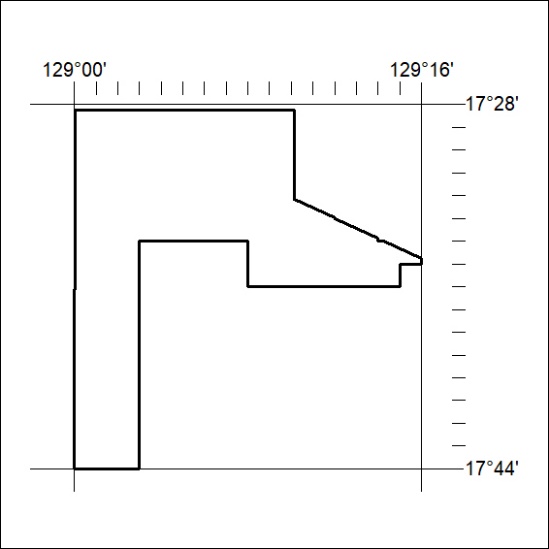 